Туристическое агентство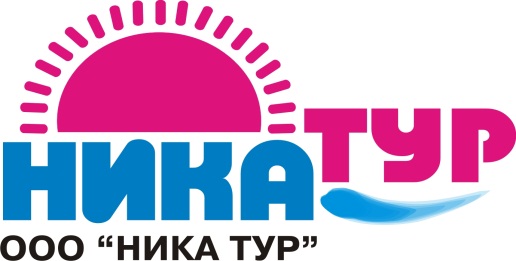 308004, г. Белгород, ул. Губкина 17  (4722) 72-13-10; 72-13-20e-mail: nikatur31@mail.ruwww.nikatur31.ruМосква 02.01.19 - 06.01.19 (3 дня/2 ночи)Стоимость тура: для взрослых – 7500 рублей; для школьников – 6500 рублей.В стоимость включено: проезд автобусом, проживание в гостинице «Шерстон», питание (3 завтрака), входные билеты по программе, экскурсионное обслуживание, сопровождение гида. 02.01.Выезд из г. Белгорода.03.01.Прибытие в Москву. Завтрак в кафе города. Обзорная экскурсия по Москве. Осмотр Красной площади и Александровского сада,  Воробьевых гор, Поклонной горы и Триумфальной арки, Москва-сити, государственной «Аллеи звёзд». Посещение Храма Христа Спасителя – крупнейшего храма в России.  Храм Христа Спасителя в Москве был построен как храм-памятник, посвященный Отечественной войне 1812 года. В храме находятся чудотворные образы Владимирской Божией Матери и Смоленской - Устюженской Божией Матери.Размещение в гостинице.Свободное время. 04.01.05.01.Завтрак в гостинице («шведский стол»). Свободный день. (По желанию посещение Третьяковской галереи – стоимость входного билета – 400 руб. взрослые, 150 руб. – студенты, для детей до 18 лет – бесплатно; посещение ВДНХ – выставки достижений народного хозяйства). Завтрак в гостинице («шведский стол»). Автобусная экскурсия в культурно-развлекательный центр «Кремль в Измайлово -  уникальный центр культуры и развлечений, созданный на базе известного Вернисажа в Измайлово. Во время экскурсии Вы посетите «Музей хлеба», «Русской народной игрушки», «Гончарного мастерства», а также осмотрите Дворец Российской трапезы, стилизованный под деревянный дворец царя Алексея Михайловича в музее-усадьбе Коломенском, а также Вернисаж рядом с Кремлем — выставку-ярмарку народных промыслов, ремесел, сувениров и антиквариата.Свободное время. Окончание программы. Отправление в Белгород. 06.01.Возвращение в г. Белгород.